KHYBER PAKHTUNKHWA PUBLIC SERVICE COMMISSION2- Fort Road Peshawar Cantt:Website: www.kppsc.gov.pkTele: Nos. 091-9214131, 9213563, 9213750, 9212897Dated: 28.11.2019ADVERTISEMENT NO.  10/2019Online applications are invited for the following posts from Pakistani citizens having domicile of Khyber Pakhtunkhwa by 17.12.2019 (till 5PM of closing date).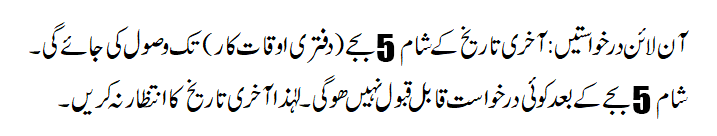 CORRIGENDUM	Two (02) posts of Senior Scale Stenographer (BPS-16) in Irrigation Department advertised in Advt: No. 05/2018, Sr.No.50 may be read as two (02) instead of four (04) posts with the allocation as one (01) each to Merit & Zone-3.GENERAL CONDITIONSSeparate application must be submitted online for each serial applied for subject to fulfillment of eligibility criteria given in the advertisement. By hand / by post applications will not be entertained.Call letters for test will be placed on PSC website. Candidates must keep visiting the PSC website from time to time. Degrees / Diploma / Experience Certificates / Testimonials of unrecognized Institution are not accepted. Only original Degrees / Certificates / DMCs are accepted.Candidates are required to make correct entries in the online application which can be documentarily proved as on the basis of their claim / entries they will be called for screening / ability test. Documents for unclaimed entries will not be entertained later on.Domicile, qualification and its registration with Medical/ Engineering or other related institutions, possessed on the closing date of the advertisement shall be taken into consideration.Candidates who possess qualification equivalent/higher than the prescribed qualification in the relevant field of studies will be considered eligible.Age shall be reckoned on closing date of the advertisement. Maximum age limit as prescribed in the recruitment rules shall be relaxable up-to 10 years for Disabled persons / Divorce women / Widow / Govt: Servants who have completed Two (2) years continuous service and up-to Three (3) years for candidates belonging to backward areas specified in the appendix attached to the Khyber Pakhtunkhwa Initial Appointment to Civil Posts (Relaxation of Upper Age Limit) Rules, 2008. However, a candidate shall be allowed relaxation in age in one of the above categories provided that the candidates from backward areas, in addition to automatic relaxation of three years shall be entitled to one of the relaxations available to Govt: Servants, general or disabled candidates, whichever is relevant and applicable to them. Employees or ex-employees of development projects of the Government of Khyber Pakhtunkhwa and employees or ex-employees of development projects of the Federal Government under the administrative control of the Government of Khyber Pakhtunkhwa shall also be entitled to age relation equal to the period served in the projects, subject to a maximum limit of ten years provided that this age relaxation shall not be available in conjunction with any other provisions of the age relaxation rules.Candidates applying against disable quota will be required to submit disability certificates issued by the Provincial Council for Rehabilitation of Disabled Persons as well as from the respective Medical Superintendent / Medical Board showing therein the specific disability and both the certificates must be issued before the closing date fixed for online apply.Govt. / Semi Govt. / Autonomous / Semi Autonomous Bodies employees may apply direct but their Departmental Permission Certificates will be required before interview.Applicants married to Foreigners are considered only on production of the Govt: Relaxation Orders.	A female candidate if married before entry into government service shall acquire the domicile of her husband. If otherwise she will possess her own domicile. However, married female candidates are allowed to opt one of the domicile of her choice. Option once exercised shall be final and changes therein shall not be allowed.Experience wherever prescribed shall be counted after the prescribed qualifications for the post(s) if not otherwise specified in the service rules. The experience certificates should be on prescribed forms available on PSC website.Government reserves the right not to fill any or fill less than the advertised post(s). In case the number of applications of candidates is disproportionately higher than the number of posts, short listing will be made in anyone of the following manner: -Written Test in the Subject.General Knowledge or Psychological General Ability Test. Academic and / or Professional record as the Commission may decide.Note:    Candidate who apply for the post(s) are advised to make sure that they are eligible for the post in all respects because eligibility of the candidate will be determined strictly according to the rules after conduct of all tests.(ILYAS SHAH)DIRECTOR RECRUITMENT  KHYBER PAKHTUNKHWA 									PUBLIC SERVICE COMMISSIONApplications other than online will not be accepted. To apply, visit any Jazz Cash & Easy Paisa Agent, deposit application fee of RS.500/- excluding service charges up to official timing of the closing date and get transaction I.D through SMS. Visit PSC website www.kppsc.gov.pk and apply online. Candidates are advised to fill in all the columns carefully as change(s) will not be allowed after submission. Unclaimed qualification, experience etc will not be accepted later on.Only one application is required for one serial, however the candidates applying for various quotas should mention serial number of (1)a, (1)b or (1)c in the application form specifically.Documents are not required at the time of submission of application; candidates who qualify the test will have to submit their documents within one week time after announcement of the result.agriculture, livestock & cooperative departmentagriculture, livestock & cooperative departmentONE (01) ASSISTANT REGISTRAR.QUALIFICATION: At least 2nd Class Bachelor’s Degree in Commerce, Economics, Agriculture or its equivalent qualification from a recognized University.AGE LIMIT: 21 to 32 years 	PAY SCALE:  BPS-16		ELIGIBILITY: Both SexesONE (01) ASSISTANT AGRICULTURE ENGINEER IN AGRICULTURE ENGINEERING WING.QUALIFICATION: At least 2nd Class Bachelor of Science (B.Sc) Degree in Agriculture Engineering from a recognized University.AGE LIMIT: 21 to 32 years 	PAY SCALE:  BPS-17		ELIGIBILITY: Both SexesONE (01) ASSISTANT DIRECTOR PLANNING IN AGRICULTURE ENGINEERING WING, AGRICULTURE LIVESTOCK & COOPERATIVE DEAPRTMENT.QUALIFICATION: At least 2nd Class Bachelor of Science (B.Sc) Degree in Agriculture Engineering from a recognized University.AGE LIMIT: 21 to 32 years 	PAY SCALE:  BPS-17		ELIGIBILITY: Both SexesBOARD OF REVENUEBOARD OF REVENUEONE (01) DATA BASE MANAGER.QUALIFICATION: At least Second Division Masters Degree in Computer Science or equivalent qualification from a University recognized by HEC having five years experience in Database management.AGE LIMIT: 25 to 40 years 	PAY SCALE:  BPS-18		ELIGIBILITY: Both SexesONE (01) NETWORK MANAGER.QUALIFICATION: At least Second Class M.Sc/ MCS/ BCS (4 years in Computer Science) from a recognized University with 03 years experience in Network management, in large scale organization. Having experience in Network topologies, Router, Switches and VPN (Virtual Private Network).AGE LIMIT: 25 to 40 years 	PAY SCALE:  BPS-18		ELIGIBILITY: Both SexesDIRECTORATE GENERAL FISHERIESDIRECTORATE GENERAL FISHERIESFOUR (04) ASSISTANT RESEARCH OFFICERS IN DIRECTOR GENERAL, FISHERIES.QUALIFICATION: At least Second Class Bachelor’s Degree in Zoology with Fisheries/ Fresh Water Biology/ Aquaculture as one of the subject or Equivalent qualification from a recognized University.AGE LIMIT: 20 to 32 years 	PAY SCALE:  BPS-16		ELIGIBILITY: Both SexesENERGY & POWER DEPARTMENTENERGY & POWER DEPARTMENTONE (01) ACCOUNT ASSISTANT IN ELECTRIC INSPECTORATE.QUALIFICATION: Bachelor Degree/ B.Com or equivalent qualification from a recognized University.AGE LIMIT: 18 to 25 years 	PAY SCALE:  BPS-14		ELIGIBILITY: Both SexesFINANCE DEPARTMENTFINANCE DEPARTMENTTWENTY (20) SUB ACCOUNTANTS (EIGHTEEN (18) TO GENERAL, ONE (01) TO FEMALE AND ONE (01) TO DIABLE QUOTA). QUALIFICATION: At least 2nd Class Bachelor’s Degree in Commerce / Business Administration or ACMA or MBA from a recognized University. Note: IT skill will be given preference. AGE LIMIT: 21 to 35 years 	PAY SCALE:  BPS-15		ELIGIBILITY: Both Sexes ALLOCATION:Eighteen (18) posts for General Quota:Four (04) each to Zone-1, Zone-2, Zone-3 and Three (03) each to Zone-4 and Zone-5.One (01) for Female Quota to Merit.One (01) post for Disable Quota to Merit.FOOD DEPARTMENTFOOD DEPARTMENTTWO (02) ACCOUNTANTS. QUALIFICATION: At least 2nd Class Bachelor Degree in Business Administration (Finance), Commerce or equivalent qualification from a recognized University. AGE LIMIT: 20 to 32 years 	PAY SCALE:  BPS-16		ELIGIBILITY: Both Sexes ONE (01) STATISTICAL OFFICER.QUALIFICATION: At least 2nd Class Bachelor Degree in Business Administration (Finance), Commerce or equivalent qualification from a recognized University. AGE LIMIT: 20 to 32 years 	PAY SCALE:  BPS-16		ELIGIBILITY: Both SexesTWO (02) ASSISTANT FOOD CONTROLLERS (ONE (01) EACH TO GENERAL AND MINORITY QUOTA)QUALIFICATION: At least 2nd Class Bachelor Degree or equivalent qualification from a recognized university or institute.AGE LIMIT: 20 to 32 years 	PAY SCALE:  BPS-14		ELIGIBILITY: Both SexesALLOCATION:One (01) post for General Quota to Zone-2.One (01) post for Minority Quota to Merit.FORESTRY, ENVIRONMENT & WILDLIFE DEPARTMENTFORESTRY, ENVIRONMENT & WILDLIFE DEPARTMENTTWENTY SEVEN (27) SUB DIVISIONAL FOREST OFFICERS. (TWENTY THREE (23) TO GENERAL QUOTA AND FOUR (04) TO MINORITY QUOTA).QUALIFICATION: Male having M.Sc/BS (4-years) Degree in Forestry from a recognized University/Institute.NOTE: Appointment of candidates selected for the post by the initial recruitment/Public Service Commission shall be made subject to the following conditions:-The Specialized training of one year duration at PFI as shall be mandatory for the nominees of Khyber Pakhtunkhwa Public Service Commission who have obtained degree in Forestry from HEC recognized Universities other than PFI.The selected candidates shall produce certificate from the Standing Medical Board at Peshawar regarding their physical and mental fitness for performing the duties required of them.The selected candidates other than PFI graduates shall execute execute a bond with the Forest Department to the effect that on successful completion of the training they shall serve the Forest Department for at least five years and in default shall refund all the expenses incurred in connection with their training and education.AGE LIMIT: 21 to 32 years 	PAY SCALE:  BPS-17		ELIGIBILITY: Male ALLOCATION:Twenty Three (23) posts for General Quota:Six (06) posts to Merit, Three (03) each to Zone-1, Zone-4 & Zone-5 and Four (04) each to Zone-2 & Zone-3, Four (04) posts for Minority Quota to Merit.FIVE (05) JUNIOR INSTRUCTORS FORESTRY IN INSTITUTIONAL & HUMAN RESOURCE DEVELOPMENT & MANAGEMENT DIRECTORATE. QUALIFICATION: At least 2nd Class Bachelor’s Degree in Forestry from Pakistan Forest Institute. AGE LIMIT: 22 to 30 years 	PAY SCALE:  BPS-16		ELIGIBILITY: Both Sexes TWO (02) JUNIOR INSTRUCTOR HUMAN RESOURCE MANAGEMENT IN INSTITUTIONAL & HUMAN RESOURCE DEVELOPMENT & MANAGEMENT DIRECTORATE. QUALIFICATION: At least 2nd Class Bachelor’s Degree BBA, Human Resource Management from a recognized university. AGE LIMIT: 22 to 30 years 	PAY SCALE:  BPS-16		ELIGIBILITY: Both Sexes TWO (02) JUNIOR INSTRUCTORS COMMUNITY DEVELOPMENT IN INSTITUTIONAL & HUMAN RESOURCE DEVELOPMENT & MANAGEMENT DIRECTORATE. QUALIFICATION: At least 2nd Class Bachelor’s Degree in Sociology, Rural Sociology, Rural Development, Social Work, Anthropology from a recognized university. AGE LIMIT: 22 to 30 years 	PAY SCALE:  BPS-16		ELIGIBILITY: Both Sexes ONE (01) JUNIOR INSTRUCTOR LAW IN INSTITUTIONAL & HUMAN RESOURCE DEVELOPMENT & MANAGEMENT DIRECTORATE. QUALIFICATION: At least 2nd Class Bachelor’s Degree in LLB from a recognized university. AGE LIMIT: 22 to 30 years 	PAY SCALE:  BPS-16		ELIGIBILITY: Both Sexes TWO (02) LECTURERS IN FORESTRY IN THE OFFICE OF PAKISTAN FOREST INSTITUTE, KP.QUALIFICATION: At least 2nd Class Master or Bachelor of Science four (04) years Degree in Forestry or equivalent qualification from HEC recognized University.AGE LIMIT: 22 to 32 years 	PAY SCALE:  BPS-17		ELIGIBILITY: Both Sexes TWO (02) ASSISTANT DIRECTORS NTFP IN DIRECTORATE OF KHYBER PAKHTUNKHWA FOREST DEPARTMENT.QUALIFICATION: i. M.Sc (Hons) Agriculture with specialization in (Entomology or Horticulture or Plant Pathology from a recognized University.ORii. M.Sc Forestry in second Division from a recognized University.AGE LIMIT: 21 to 32 years 	PAY SCALE:  BPS-17		ELIGIBILITY: Both Sexes TWO (02) ASSISTANT FOREST ENGINEER (BPS-17) IN THE OFFICE OF PAKISTAN FOREST INSTITUTE KHYBER PAKHTUNKHWA.QUALIFICATION: At least 2nd Class Bachelor Degree of Engineering (Civil or Mechanical) from HEC recognized University.AGE LIMIT: 22 to 32 years 	PAY SCALE:  BPS-17		ELIGIBILITY: Both Sexes ONE (01) ASSISTANT FOREST GENETICIST IN THE OFFICE PAKISTAN FOREST INSTITUTE, KHYBER PAKHTUNKHWA.QUALIFICATION: At least Second Class Master or Bachelor of Science four (04) years Degree in Forest Genetics or Plant Breeding and Genetics or Bio-Technology from a Higher Education Commission recognized University.AGE LIMIT: 22 to 32 years 	PAY SCALE:  BPS-17		ELIGIBILITY: Both Sexes ONE (01) ASSISTANT FOREST ECOLOGIST IN THE OFFICE OF PAKISTAN FOREST INSTITUTE, KHYBER PAKHTUNKHWA.QUALIFICATION: At least 2nd Class Master or Bachelor of Science four (04) years Degree in Forest Ecology or Botany from HEC recognized University.AGE LIMIT: 22 to 32 years 	PAY SCALE:  BPS-17		ELIGIBILITY: Both Sexes ONE (01) ASSISTANT FOREST ENTOMOLOGIST IN THE OFFICE OF PAKISTAN FOREST INSTITUTE,  KHYBER PAKHTUNKHWA.QUALIFICATION: At least 2nd Class Master or Bachelor of Science four (04) years Degree in Agricultural Entomology from HEC recognized University.AGE LIMIT: 22 to 32 years 	PAY SCALE:  BPS-17		ELIGIBILITY: Both Sexes THREE (03) RESEARCH OFFICER (FARM FORESTRY) IN THE OFFICE OF PAKISTAN FOREST INSTITUTE KHYBER PAKHTUNKHWA.QUALIFICAITON: At least 2nd Class Master or Bachelor of Science four (04) years Degree in Forestry from a Higher Education Commission recognized University.AGE LIMIT: 22 to 32 years 	PAY SCALE:  BPS-17		ELIGIBILITY: Both Sexes ONE (01) RESEARCH OFFICER (COCOON & SILK TECHNOLOGY) IN THE OFFICE OF PAKISTAN FOREST INSTITUTE,  KHYBER PAKHTUNKHWA.QUALIFICATION: At least 2nd Class Master or Bachelor of Science four (04) years Degree in Agriculture Entomology or Chemical Technology or Chemistry or Textile Engineering or equivalent qualification from HEC recognized University.AGE LIMIT: 22 to 32 years 	PAY SCALE:  BPS-17		ELIGIBILITY: Both Sexes ONE (01) RESEARCH OFFICER (WATERSHED SOCIOLOGY) IN THE OFFICE OF PAKISTAN FOREST INSTITUTE,  KHYBER PAKHTUNKHWA.QUALIFICATION: At least 2nd Class Master or Bachelor of Science four (04) years Degree in Forestry or Watershed or Forest Sociology or Sociology or equivalent qualification from a Higher Education Commission recognized University.AGE LIMIT: 22 to 32 years 	PAY SCALE:  BPS-17		ELIGIBILITY: Both Sexes ONE (01) RESEARCH OFFICER (SILKWORM REARING) IN THE OFFICE OF PAKISTAN FOREST INSTITUTE,  KHYBER PAKHTUNKHWA.QUALIFICATION: At least 2nd Class Master or Bachelor of Science four (04) years Degree in Agriculture Entomology or equivalent qualification from HEC recognized University.AGE LIMIT: 22 to 32 years 	PAY SCALE:  BPS-17		ELIGIBILITY: Both Sexes ONE (01) RESEARCH OFFICER (PATHOLOGY) IN THE OFFICE OF PAKISTAN FOREST INSTITUTE, KP.QUALIFICATION: At least 2nd Class Master or Bachelor of Science four (04) years Degree in Forest Pathology or Agriculture Pathology or equivalent qualification from HEC recognized University.AGE LIMIT: 22 to 32 years 	PAY SCALE:  BPS-17		ELIGIBILITY: Both Sexes ONE (01) RESEARCH OFFICER (SOIL) IN THE OFFICE OF PAKISTAN FOREST INSTITUTE, KP.QUALIFICATION: At least 2nd Class Master or Bachelor of Science four (04) years Degree in Soil Science from HEC recognized University.AGE LIMIT: 22 to 32 years 	PAY SCALE:  BPS-17		ELIGIBILITY: Both Sexes ONE (01) PULP & PAPER OFFICER (TECHNOLOGY) IN THE OFFICE OF PAKISTAN FOREST INSTITUTE, KP.QUALIFICATION: At least 2nd Class Master or Bachelor of Science four (04) years Degree in Pulp and Paper or Chemical Technology or Chemical Engineering or Industrial Engineering or Chemistry or equivalent qualification from HEC recognized University.AGE LIMIT: 22 to 32 years 	PAY SCALE:  BPS-17		ELIGIBILITY: Both Sexes ONE (01) PULP & PAPER OFFICER (CHEMISTRY) IN THE OFFICE OF PAKISTAN FOREST INSTITUTE, KP.QUALIFICATION: At least 2nd Class Master or Bachelor of Science four (04) years Degree in Pulp and Paper or Chemical Technology or Chemical Engineering or Industrial Engineering or Chemistry or equivalent qualification from HEC recognized University.AGE LIMIT: 22 to 32 years 	PAY SCALE:  BPS-17		ELIGIBILITY: Both Sexes TWO (02) FOREST RANGERS (MENSURATION) IN THE OFFICE OF PAKISTAN FOREST INSTITUTE.QUALIFICATION: At least Second Class Bachelor’s Degree in Forestry or equivalent qualification from a Higher Education Commission recognized University.AGE LIMIT: 22 to 32 years 	PAY SCALE:  BPS-16		ELIGIBILITY: Both Sexes ONE (01) FOREST RANGER (WATERSHED) IN THE OFFICE OF PAKISTAN FOREST INSTITUTE.QUALIFICATION: At least Second Class Bachelor’s Degree in Forestry or equivalent qualification from a Higher Education Commission recognized University.AGE LIMIT: 22 to 32 years 	PAY SCALE:  BPS-16		ELIGIBILITY: Both Sexes ONE (01) ASSISTANT FOREST CHEMIST IN THE OFFICE OF PAKISTAN FOREST INSTITUTE, KP.QUALIFICATION: At least 2nd Class Master or Bachelor of Science four (04) years Degree Chemistry from a HEC recognized University.AGE LIMIT: 22 to 32 years 	PAY SCALE:  BPS-17		ELIGIBILITY: Both Sexes ONE (01) ASSISTANT ECONOMIC BOTANIST IN THE OFFICE OF PAKISTAN FOREST INSTITUTE, KP.QUALIFICATION: At least 2nd Class Master or Bachelor of Science four (04) years Degree in Botany or Agronomy or Plant Breeding & Genetics or equivalent qualification from HEC recognized University.AGE LIMIT: 22 to 32 years 	PAY SCALE:  BPS-17		ELIGIBILITY: Both Sexes ONE (01) FOREST MANAGER IN THE OFFICE OF PAKISTAN FOREST INSTITUTE, KP.QUALIFICATION: At least 2nd Class Master or Bachelor of Science four (04) years Degree in Forestry or equivalent qualification from HEC recognized University.AGE LIMIT: 22 to 32 years 	PAY SCALE:  BPS-17		ELIGIBILITY: Both Sexes ONE (01) ASSISTANT SILVICULTURIST (MENSURATION) IN THE OFFICE OF PAKISTAN FOREST INSTITUTE.QUALIFICATION: At least 2nd Class Master or Bachelor of Science four (04) years Degree in Forestry or Statistics from HEC recognized University.AGE LIMIT: 22 to 32 years 	PAY SCALE:  BPS-17		ELIGIBILITY: Both Sexes ONE (01) ASSISTANT SILVICULTURIST (RANGE) IN THE OFFICE OF PAKISTAN FOREST INSTITUTE, KP.QUALIFICATION: At least 2nd Class Master or Bachelor of Science four (04) years Degree in Forestry or Range Management from HEC recognized University.AGE LIMIT: 22 to 32 years 	PAY SCALE:  BPS-17		ELIGIBILITY: Both Sexes ONE (01) WILDLIFE ECOLOGIST IN THE OFFICE OF PAKISTAN FOREST INSTITUTE, KP.QUALIFICATION: At least 2nd Class Master or Bachelor of Science four (04) years Degree in Wildlife Management or Zoology or equivalent qualification from HEC recognized University.AGE LIMIT: 22 to 32 years 	PAY SCALE:  BPS-17		ELIGIBILITY: Both Sexes ONE (01) WILDLIFE BIOLOGIST IN THE OFFICE OF PAKISTAN FOREST INSTITUTE, KP.QUALIFICATION: At least 2nd Class Master or Bachelor of Science four (04) years Degree in Wildlife Management or Zoology or equivalent qualification from HEC recognized University.AGE LIMIT: 22 to 32 years 	PAY SCALE:  BPS-17		ELIGIBILITY: Both Sexes ONE (01) ASSISTANT WOOD SEASONING OFFICER IN THE OFFICE OF PAKISTAN FOREST INSTITUTE, KP.QUALIFICATION: At least 2nd Class Master or Bachelor of Science four (04) years Degree in Chemistry or Forestry or equivalent qualification from HEC recognized University.AGE LIMIT: 22 to 32 years 	PAY SCALE:  BPS-17		ELIGIBILITY: Both Sexes ONE (01) ASSISTANT COMPOSING WOOD OFFICER IN THE OFFICE OF PAKISTAN FOREST INSTITUTE, KP.QUALIFICATION: At least 2nd Class Master or Bachelor of Science four (04) years Degree in Organic or Physical Chemistry or equivalent qualification from HEC recognized University.AGE LIMIT: 22 to 32 years 	PAY SCALE:  BPS-17		ELIGIBILITY: Both Sexes ONE (01) PLANT PHYSIOLOGIST IN THE OFFICE OF PAKISTAN FOREST INSTITUTE, KP.QUALIFICATION: At least 2nd Class Master or Bachelor of Science four (04) years Degree in Botany or equivalent qualification from HEC recognized University.AGE LIMIT: 22 to 32 years 	PAY SCALE:  BPS-17		ELIGIBILITY: Both Sexes ONE (01) ASSISTANT PROFESSOR OF FORESTRY  IN THE OFFICE OF PAKISTAN FOREST INSTITUTE, KP.QUALIFICATION: At least Ph.D Degree in Forestry from HEC recognized University.AGE LIMIT: 25 to 40 years 	PAY SCALE:  BPS-18		ELIGIBILITY: Both Sexes ONE (01) RESEARCH ASSISTANT IN THE OFFICE OF PAKISTAN FOREST INSTITUTE.QUALIFICATION: At least Second Class Bachelor’s Degree in Forestry, Biological Sciences or equivalent qualification from a Higher Education Commission recognized University.AGE LIMIT: 22 to 32 years 	PAY SCALE:  BPS-16		ELIGIBILITY: Both Sexes HEALTH DEPARTMENTHEALTH DEPARTMENTONE HUNDRED & THIRTY ONE (131) (LEFTOVER) DISTRICT SPECIALISTS, (47) FOR ANAESTHETISTIS, (38) FOR RADIOLOGISTS, (19) FOR PSYCHIATRISTS, (14) FOR NEPHROLOGISTS, (08) FOR SKIN SPECIALISTS, (03) FOR CHILDREN, (01) FOR GYNAECOLOGIST & (01) FOR SURGERY.QUALIFICATION: (a). Postgraduate degree/ Fellowship in the specialty from a recognized University/ Institute; OR(b) Diploma in the specialty from a recognized Institute with at least One year service after diploma in the relevant specialty.(c) These above should be registered with PM&DC.Note: Candidates with the qualification at (b) shall be considered only when no suitable candidate with the qualification at (a) above is available.AGE LIMIT: 22 to 40 years 	PAY SCALE:  BPS-18		ELIGIBILITY: Both Sexes NINE (09) SENIOR REGISTRARS, TWO (02) FOR MEDICINE & ONE (01) EACH FOR ANAESTHESIA, GYNAE/OBS, OPTHALMOLOGY, PAEDS, RADIOLOGY, SURGERY AND UROLOGY IN SAIDU GROUP OF TEACHING HOSPITAL/ SAIDU MEDICAL COLLEGE SWAT.QUALIFICATION: (i). MBBS (duration of 5 or 6 years) or equivalent medical qualification recognized by the PM& DC;AND(ii). FCPS/ MS/ MD (duration of 4 years) or qualification with other nomenclatures, in the respective clinical Sciences subject or equivalent qualification recognized by PM&DC.AGE LIMIT: 25 to 45 years 	PAY SCALE:  BPS-18		ELIGIBILITY: Both Sexes ONE (01) (LEFTOVER) FEMALE WARDEN IN SAIDU MEDICAL COLLEGE SWAT. QUALIFICATION: (i) M.Sc / M.A with at least 2nd Division from a recognized University; (ii) Three years administrative experience in a college or department. AGE LIMIT: 25 to 35 years 	PAY SCALE:  BPS-17		ELIGIBILITY: Female ONE (01) LEFTOVER PROFESSOR ANATOMY IN GAJJU KHAN MEDICAL COLLEGE  SWABI.(i)QUALIFICATION: (a) MBBS (duration of 5 to 6 years) or equivalent medical qualification recognized by the Pakistan Medical and Dental Council and (b). FCPS/Ph.D (duration of 4 years) or qualification with other nomenclatures, in respective basic science subject or equivalent qualification recognized by Pakistan Medical and Dental Council; OR(c). M.Phil (Duration of 2 years) or qualification with other nomenclature, in respective basic science subject or equivalent qualification in the respective specialty recognized by Pakistan Medical and Dental Council, (ii)EXPERIENCE: Three years teaching experience as an Associate Professor in the respective basic science subject or nine years teaching experience as an Assistant Professor and Associate Professor in the respective basic science subject calculated as per PM&DC Regulations and duly certified PM&DC in case of experience gained in private sector medical college, AND(iii)RESEARCH PUBLICATIONS: A total of at least five research publications are required in the respective basic subjects/ specialty. Only an original article published in a medical journal approved by PM&DC shall be acceptable.AGE LIMIT: 40 to 50 years 	PAY SCALE:  BPS-20		ELIGIBILITY: Both Sexes ONE (01) LEFTOVER ASSISTANT PROFESSOR BIOCHEMISTRY IN GAJJU KHAN MEDICAL COLLEGE SWABI.QUALIFICATION: (i). MBBS (duration of 5 to 6 years) or equivalent medical qualification recognized by the Pakistan Medical and Dental Council; AND(ii). FCPS/Ph.D (duration of 4 years) or qualification with other nomenclature, in respective basic science subject or equivalent qualification recognized by Pakistan Medical and Dental Council; OR(iii). M.Phil (duration of 2 years) or qualification with other nomenclature, in respective basic science subject or equivalent qualification in the respective basic science subject recognized by Pakistan Medical and Dental Council and having two years teaching experience as Lecturer/ Demonstrator in respective basic science subject i.e. M.Phil or qualification with other nomenclature recognized by PM&DC duly certified by PM&DC in case of experience gained in private sector medical college, AND(iv). FCPS/MS/MD or qualification with other nomenclature (duration of 4 years) in related clinical subject (duration of 4 years)AGE LIMIT: 27 to 45 years 	PAY SCALE:  BPS-18		ELIGIBILITY: Both Sexes ONE (01) LEFTOVER ASSISTANT PROFESSOR PHYSIOLOGY IN GAJJU KHAN MEDICAL COLLEGE SWABI.QUALIFICATION: (i). MBBS (duration of 5 to 6 years) or equivalent medical qualification recognized by the Pakistan Medical and Dental Council; AND(ii). FCPS/Ph.D (duration of 4 years) or qualification with other nomenclature, in respective basic science subject or equivalent qualification recognized by Pakistan Medical and Dental Council; OR(iii). M.Phil (duration of 2 years) or qualification with other nomenclature, in respective basic science subject or equivalent qualification in the respective basic science subject recognized by Pakistan Medical and Dental Council and having two years teaching experience as Lecturer/ Demonstrator in respective basic science subject i.e. M.Phil or qualification with other nomenclature recognized by PM&DC duly certified by PM&DC in case of experience gained in private sector medical college, AND(iv). FCPS/MS/MD or qualification with other nomenclature (duration of 4 years) in related clinical subject (duration of 4 years)AGE LIMIT: 27 to 45 years 	PAY SCALE:  BPS-18		ELIGIBILITY: Both Sexes ONE (01) ASSISTANT PROFESSOR ANATOMY IN SAIDU GROUP OF TEACHING HOSPITAL SWAT.QUALIFICATION: (i) MBBS (duration of 5 or 6 years) or equivalent medical qualification recognized by the PM&DC: AND (ii) FCPS/Ph.D (duration of 4 years) or qualification with other nomenclatures, in respective basic science subject or equivalent qualification recognized by the  PM & DC: OR(iii) M.Phil (duration of 2 years) or qualification with other nomenclatures, in respective basic science subject or equivalent qualification in the respective basic science subject recognized by the PM&DC having two years teahing experience as Lecturer/ Demonstrator in respective basic science subject i.e M.Phil or qualification with other nomenclature recognized by PM&DC duly certified by PM&DC in case of experience gained in private sector medical college; AND (iv) FCPS/MS/MD or qualification with other nomenclature (duration of 4 years) in related clinical subject (duration of 4 years).AGE LIMIT: 27 to 45 years 	PAY SCALE:  BPS-18		ELIGIBILITY: Both Sexes ONE (01) ASSISTANT PROFESSOR PAEDIATRICS IN SAIDU GROUP OF TEACHING HOSPITAL SWAT.QUALIFICATION: (i) MBBS (duration of 5 or 6 years) or equivalent medical qualification recognized by the Pakistan Medical & Dental Council; AND (ii) FCPS/ MS/ MD (duration of 4 years) or qualification with other nomenclatures, in the respective clinical science subject or equivalent qualification recognized by Pakistan Medical & Dental Council having three years teaching experience after post graduation in the following order of preference;1). Teaching Experience, AND2). Practical Experience.In case of private sector medical colleges, the experience is duly certified by Pakistan Medical & Dental Council.AGE LIMIT: 28 to 45 years 	PAY SCALE:  BPS-18		ELIGIBILITY: Both Sexes ONE (01) LEFTOVER SENIOR REGISTRAR ANAESTHESIA IN SAIDU MEDICAL COLLEGE SWAT.QUALIFICATION: (i) MBBS (duration of 5 or 6 years) or equivalent medical qualification recognized by the Pakistan Medical & Dental Council; AND(ii) FCPS/MD (duration of 4 years) or qualification with other nomenclatures, in the respective clinical Science subject or equivalent qualification recognized by Pakistan Medical & Dental Council.AGE LIMIT: 25 to 45 years 	PAY SCALE:  BPS-18		ELIGIBILITY: Both Sexes ONE (01) LEFTOVER PROFESSOR PSYCHIATRY (BPS-20) IN SAIDU MEDICAL COLLEGE SWAT.QUALIFICATION: (a) MBBS (duration of 5 or 6 years) or equivalent medical qualification recognized by the Pakistan Medical & Dental Council; and (b) FCPS/MS/MD (duration of 4 years) or qualification with other nomenclatures, in the respective clinical science subject or equivalent qualification recognized by Pakistan Medical & Dental Council;(ii)EXPERIENCE:- (a) Three years teaching experience as an Associate Professor in the respective subject is essential provided that total experience as Assistant Professor and Associate Professor is not less than eight years or nine years teaching experience as an Assistant Professor and Associate Professor in the respective subject calculated as per Pakistan Medical & Dental Council Regulations duly certified by Pakistan Medical & Dental Council in case of experience gained in private sector medical colleges; and (iii)RESEARCH PUBLICATONS:- A total of five Research Publications out of which at least two as Principal author in the relevant specially are required. Only an original article published in a medical journal approved by the Pakistan Medical & Dental Council shall be acceptable.AGE LIMIT: 40 to 50 years 	PAY SCALE:  BPS-20		ELIGIBILITY: Both Sexes ONE (01) LEFTOVER ASSOCIATE PROFESSOR PSYCHIATRY IN SAIDU MEDICAL COLLEGE SWAT.(i)QUALIFICATION: (a) MBBS (duration of 5 or 6 years) or equivalent medical qualification recognized by the Pakistan Medical & Dental Council; and (b) FCPS/MS/MD (duration of 4 years) or qualification with other nomenclatures, in the respective clinical science subject or equivalent qualification recognized by the Pakistan Medical & Dental Council.(ii)EXPERIENCE:- Five years teaching experience as an Assistant Professor in the respective clinical science subject calculated as per Pakistan Medical & Dental Council in case of experience gained in private medical colleges; and(iii)RESEARCH PUBLICATIONS:- A total of three Research Publications out of which at least one as Principal author in the relevant specialty are required. Only an original article published in a medical journal approved by the Pakistan Medical & Dental Council shall be acceptable.AGE LIMIT: 35 to 45 years 	PAY SCALE:  BPS-19		ELIGIBILITY: Both Sexes ONE (01) LEFTOVER ASSOCIATE PROFESSOR CHEMICAL PATHOLOGY IN SAIDU MEDICAL COLLEGE SWAT.(i)QUALIFICATION: (a) MBBS (duration of 5 to 6 years) or equivalent medical qualification recognized by the Pakistan Medical and Dental Council. AND(b). FCPS/Ph.D (duration of 4 years) or qualification with other nomenclatures, in respective basic science subject or equivalent qualification recognized by Pakistan Medical and Dental Council; OR(c). M.Phil (duration of 2 years) or qualification with other nomenclature, in respective basic science subject or equivalent qualification in the respective specialty recognized by Pakistan Medical and Dental Council.(ii) EXPERIENCE: Five years teaching experience as an Assistant Professor in the respective basic science subject calculated as per PM&DC Regulations and duly certified by PM&DC in case of experience gained in private sector medical college, AND(iii) RESEARCH PUBLICATIONS: A total of at least Three Research Publications in the respective basic subjects/ specialty and required. Only an original article published in a medical journal approved by the PM&DC shall be acceptable.AGE LIMIT: 35 to 45 years 	PAY SCALE:  BPS-19		ELIGIBILITY: Both Sexes ONE (01) LEFTOVER ASSOCIATE PROFESSOR OPTHALMOLOGY IN SAIDU MEDICAL COLLEGE SWAT/ SAIDU GROUP OF TEACHING HOSPITAL SWAT.(i)QUALIFICATION: (a) MBBS (duration of 5 to 6 years) or equivalent medical qualification recognized by the Pakistan Medical and Dental Council. AND(b). FCPS/Ph.D (duration of 4 years) or qualification with other nomenclatures, in respective clinical science subject after level I qualification or equivalent qualification recognized by Pakistan Medical and Dental Council.(ii) EXPERIENCE: Five years teaching experience as an Assistant Professor in the respective clinical science subject calculated as per Pakistan Medical & Dental Council Regulations and in case of private medical colleges, the experience is duly certified by Pakistan Medical & Dental Council; AND(iii) RESEARCH PUBLICATIONS: A total of three Research Publications out of which at least one as Principal author in the relevant specialty are required. Only an original article published in a medical journal approved by the Pakistan Medical & Dental Council shall be acceptable.AGE LIMIT: 35 to 45 years 	PAY SCALE:  BPS-19		ELIGIBILITY: Both Sexes ONE (01) PROFESSOR FORENSIC MEDICINE IN SAIDU MEDICAL COLLEGE SWAT.(i) QUALIFICATION: (a) MBBS (duration of 5 or 6 years) or equivalent medical qualification recognized by the Pakistan Medical & Dental Council; AND(b). FCPS/Ph.D (duration of 4 years) or qualification with other nomenclatures, in the respective basic science subject or equivalent qualification recognized by the Pakistan Medical & Dental Council; OR(c) M.Phil (duration of 2 years) or qualification with other nomenclature, in respective basic science subject or equivalent qualification in the respective specialty recognized by Pakistan Medical & Dental Council; AND(ii) Three years teaching experience as an Associate Professor and Five years teaching experience as Assistant Professor in the respective basic science subject or Nine years teaching experience as an Assistant & Associate Professor in the respective basic science subject calculated as per Pakistan Medical & Dental Council Regulations and incase of private medical colleges, the experience is duly certified by Pakistan Medical & Dental Council; AND(iii)RESEARCH PUBLICATIONS: A total of at least five Research Publications in the respective basic subjects are required. Only an original article published in a medical journal approved by the Pakistan Medical & Dental Council shall be acceptable.AGE LIMIT: 40 to 50 years 	PAY SCALE:  BPS-20		ELIGIBILITY: Both Sexes ONE (01) ASSOCIATE PROFESSOR FORENSIC MEDICINE IN SAIDU MEDICAL COLLEGE SWAT.(i) QUALIFICATION: (a) MBBS (duration of 5 or 6 years) or equivalent medical qualification recognized by the Pakistan Medical & Dental Council; AND(b). FCPS/Ph.D (duration of 4 years) or qualification with other nomenclatures, in the respective basic science subject or equivalent qualification recognized by the Pakistan Medical & Dental Council; OR(c) M.Phil (duration of 2 years) or qualification with other nomenclature, in respective basic science subject or equivalent qualification in the respective specialty recognized by Pakistan Medical & Dental Council; AND(ii) Five years teaching experience as an Assistant Professor in the relevant basic science subject calculated as per Pakistan Medical & Dental Council Regulations and incase of private sector medical colleges, the experience is duly certified by Pakistan Medical & Dental Council; AND(iii) RESEARCH PUBLICATIONS: A total of three Research Publications in the respective basic subjects are required. Only an original article published in the medical journal approved by the Pakistan Medical & Dental Council shall be acceptable. AGE LIMIT: 35 to 45 years 	PAY SCALE:  BPS-19		ELIGIBILITY: Both Sexes ONE (01) LEFTOVER ASSISTANT PROFESSOR MEDICAL EDUCATION IN SAIDU MEDICAL COLLEGE SWAT.(i)QUALIFICATION: (a) MBBS (duration of 5 to 6 years) or equivalent medical qualification recognized by the Pakistan Medical and Dental Council. AND(b). FCPS/Ph.D (duration of 4 years) or qualification with other nomenclatures, in respective clinical science subject or equivalent qualification recognized by Pakistan Medical and Dental Council.(ii) EXPERIENCE: Three years teaching experience in the respective clinical subject as Senior Registrar in an institution recognized Pakistan Medical & Dental Council. If qualification is general otherwise One year experience in case of sub-specialty holder. In case of private sector medical colleges, the experience is duly certified by Pakistan medical & Dental Council;AGE LIMIT: 28 to 45 years 	PAY SCALE:  BPS-18		ELIGIBILITY: Both Sexes ONE (01) LEFTOVER ASSISTANT PROFESSOR CARDIOTHORACIC IN SAIDU MEDICAL COLLEGE SWAT.(i)QUALIFICATION: (a) MBBS (duration of 5 to 6 years) or equivalent medical qualification recognized by the Pakistan Medical and Dental Council. AND(b). FCPS/Ph.D (duration of 4 years) or qualification with other nomenclatures, in respective clinical science subject or equivalent qualification recognized by Pakistan Medical and Dental Council.(ii) EXPERIENCE: Three years teaching experience in the respective clinical subject as Senior Registrar in an institution recognized Pakistan Medical & Dental Council. If qualification is general otherwise One year experience in case of sub-specialty holder. In case of private sector medical colleges, the experience is duly certified by Pakistan medical & Dental Council;AGE LIMIT: 28 to 45 years 	PAY SCALE:  BPS-18		ELIGIBILITY: Both Sexes ONE (01) LEFTOVER ASSISTANT PROFESSOR HAEMATOLOGY IN SAIDU MEDICAL COLLEGE SWAT.QUALIFICATION: (i) MBBS (duration of 5 or 6 years) or equivalent medical qualification recognized by the PM&DC; AND(ii) FCPS/Ph.D (duration of 4 years) or qualification with other nomenclatures, in respective basic science subject or equivalent recognized by PM&DC; OR(iii) M.Phil (duration of 2 years) or qualification with other nomenclature, in respective basic science subject or equivalent qualification in the respective basic science subject recognized by PM&DC having two years teaching experience as Lecturer/Demonstrator in respective basic science subject i.e M.Phil or qualification with other nomenclature recognized by PM&DC duly certified by PM&DC in case of experience gained in private sector medical college; AND(iv) FCPS/MS/MD or qualification with other nomenclature (duration of 04 years) in related clinical subject (duration of 04 years)AGE LIMIT: 27 to 45 years 	PAY SCALE:  BPS-18		ELIGIBILITY: Both Sexes ONE (01) LEFTOVER ASSOCIATE PROFESSOR NEUROLOGY IN SAIDU MEDICAL COLLEGE SWAT.(i) QUALIFICATION: (a) MBBS (duration of 5 or 6 years) or equivalent medical qualification recognized by the Pakistan Medical & Dental Council; AND(b) FCPS/MS/MD (duration of 4 years) or qualification with other nomenclatures, in the respective clinical science subject or equivalent qualification recognized by the Pakistan medical & Dental Council;(ii) QUALIFICATOIN: Five years teaching experience as an Assistant Professor in the respective clinical science. In case of private sector medical college, the experience is duly certified by Pakistan Medical & Dental Council; AND(iii) RESEARCH PUBLICATIONS: A total of three Research Publications out of which at least one as Principal author in the relevant specialty are required. Only an original article published in a medical journal approved by the Pakistan Medical & Dental Council shall be acceptable.AGE LIMIT: 35 to 45 years 	PAY SCALE:  BPS-19		ELIGIBILITY: Both Sexes TWO (02) LEFTOVER ASSISTANT PROFESSORS, ONE EACH FOR NEPHROLOGY & PULMONOLOGY IN SAIDU MEDICAL COLLEGE SWAT.(i) QUALIFICATION: (a) MBBS (duration of 5 or 6 years) or equivalent medical qualification recognized by the Pakistan Medical & Dental Council; AND(b) FCPS/MS/MD (duration of 4 years) or qualification with other nomenclatures, in the respective clinical science subject or equivalent qualification recognized by the Pakistan medical & Dental Council;(ii) QUALIFICATOIN: Five years teaching experience as an Assistant Professor in the respective clinical science. In case of private sector medical college, the experience is duly certified by Pakistan Medical & Dental Council; AND(iii) RESEARCH PUBLICATIONS: Three years teaching experience in the respective clinical science subject as Senior Registrar in an institution recognized by the Pakistan Medical & Dental Council. If qualification is general otherwise one year experience in case of sub-specialty holder. In case of private sector medical colleges, the experience is duly certified by Pakistan medical & Dental Council.AGE LIMIT: 28 to 45 years 	PAY SCALE:  BPS-18		ELIGIBILITY: Both Sexes ONE (01) LEFTOVER PROFESSOR ANAESTHESIOLOGY IN SAIDU MEDICAL COLLEGE SWAT.(i) QUALIFICATION: (a) MBBS (duration of 5 or 6 years) or equivalent medical qualification recognized by the Pakistan Medical & Dental Council; AND(b) FCPS/MS/MD (duration of 4 years) or qualification with other nomenclatures, in the respective clinical science subject or equivalent qualification recognized by Pakistan Medical & Dental Council;(ii)EXPERIENCE: (a) Three years teaching experience as an Associate Professor and Five years teaching experience as Assistant Professor in the respective basic science subject or Nine years teaching experience as an Assistant professor and Associate Professor in the respective subject calculated as per Pakistan Medical & Dental Council Regulations and in case of private sector medical colleges, the experience is duly certified by Pakistan Medical & Dental Council; AND(iii) RESEARCH PUBLICATIONS: A total of five Research Publications out of which at least two as Principal author in the relevant specialty are required. Only an original article published in a medical journal approved by the Pakistan Medical & Dental Council shall be acceptable.AGE LIMIT: 40 to 50 years 	PAY SCALE:  BPS-20		ELIGIBILITY: Both Sexes ONE (01) ASSISTANT PROFESSOR MEDICINE IN SAIDU GROUP OF TEACHING HOSPITAL/ SMC SWAT.QUALIFICATION: (i) MBBS (duration of 5 or 6 years) or equivalent medical qualification recognized by the Pakistan Medical & Dental Council; AND(ii) FCPS/MS/MD (duration of 4 years) or qualification with other nomenclatures, in the respective clinical science subject or equivalent qualification recognized by Pakistan Medical & Dental Council having three years teaching experience after post graduation in the following order of preference:1). Teaching Experience, and2). Practical Experience.In case of private sector medical colleges, the experience is duly certified by Pakistan Medical & Dental Council.AGE LIMIT: 28 to 45 years 	PAY SCALE:  BPS-18		ELIGIBILITY: Both Sexes ONE (01) LEFTOVER PROFESSOR SURGERY IN SAIDU GROUP OF TEACHING HOSPITAL/ SAIDU MEDICAL COLLEGE SWAT.(i) QUALIFICATION: (a) MBBS (duration of 5 or 6 years) or equivalent medical qualification recognized by the Pakistan Medical & Dental Council; AND(b) FCPS/MS/MD (duration of 4 years) or qualification with other nomenclatures, in the respective clinical science subject or equivalent qualification recognized by Pakistan Medical & Dental Council;(iii)EXPERIENCE: (a) Three years teaching experience as an Associate Professor and Five years teaching experience as an Assistant Professor in the respective clinical subject or nine years teaching experience as an Assistant Professor and Associate Professor in the respective subject calculated as per PM&DC Regulations duly certified by PM&DC in case of experience gained in private sector medical colleges; AND(iii)RESEARCH PUBLICATIONS: A total of five Research Publications out of which at least two as Principal author in the relevant specialty. Only an original article published in a medical journal approved by the PM&DC shall be acceptable. AGE LIMIT: 40 to 50 years 	PAY SCALE:  BPS-20		ELIGIBILITY: Both Sexes ONE (01) LEFTOVER ASSOCIATE PROFESSOR SURGERY IN SAIDU GROUP OF TEACHING HOSPITAL/ SAIDU MEDICAL COLLEGE SWAT.(i)QUALIFICATION: (a) MBBS (duration of 5 or 6 years) or equivalent medical qualification recognized by the PM&DC; AND(b) FCPS/MS/MD (duration of 4 years) or qualification with other nomenclatures, in the respective clinical science subject after level I qualification or equivalent qualification recognized by the Pakistan Medical & Dental Council.(ii)EXPERIENCE: Five years teaching experience as an Assistant Professor in the respective clinical science subject calculated as per PM&DC Regulations duly certified by Pakistan Medical & Dental Council in case of experience gained in private medical colleges; AND(iii)RESEARCH PUBLICATIONS: A total of three Research Publications out of which at least one as Principal author in the relevant specialty are required. Only an original article published in a medical journal approved by the PM&DC shall be acceptable.AGE LIMIT: 35 to 45 years 	PAY SCALE:  BPS-19		ELIGIBILITY: Both Sexes ONE (01) NUTRITIONIST AT BACHA KHAN MEDICAL COMPLEX SWABI.QUALIFICATION: (i) M.Sc Human Nutrition or (ii) M.Sc Home Economics with Food & Nutrition as a subject or equivalent qualification in the relevant field from recognized University/ Institute.AGE LIMIT: 22 to 35 years 	PAY SCALE:  BPS-17		ELIGIBILITY: Both Sexes HIGHER EDUCATION, ARCHIVES & LIBRARIES DEPARTMENTHIGHER EDUCATION, ARCHIVES & LIBRARIES DEPARTMENTTWO (02) SYSTEM SUPERVISORS IN DIRECTORATE OF ARCHIVES & LIBRARIES.  QUALIFICATION: At least Second Class M.Sc in Computer Science / MCS / MIT or its equivalent qualification from recognized university. AGE LIMIT: 22 to 35 years 	PAY SCALE:  BPS-16		ELIGIBILITY: Both SexesFOUR (04) FEMALE LECTURERS IN HEALTH AND PHYSICAL EDUCATION.QUALIFICATION: Second Class Master Degree or equivalent qualification in relevant subject from a recognized University.AGE LIMIT: 21 to 30 years 	PAY SCALE:  BPS-17		ELIGIBILITY: FemaleTWO (02) LIBRARIANS (ONE (01) EACH TO GENERAL AND WOMEN QUOTA) IN DIRECTORATE OF ARCHIVES & LIBRARIES KHYBER PAKHTUNKHWA.QUALIFICATION: Second Class Master’s Degree in Library and Information Science from a recognized university.AGE LIMIT: 21 to 30 years 	PAY SCALE:  BPS-17		ELIGIBILITY: Both SexesALLOCATION:One (01) Post for General Quota to Merit.One (01) Post for Women Quota to Merit.ONE (01) LEFTOVER FEMALE PRINCIPAL/ ASSOCIATE PROFESSOR COMMERCE IN DIRECTORATE GENERAL OF COMMERCE EDUCATION AND MANAGEMENT SCIENCES.QUALIFICATION: (i) Ph.D in the relevant subject from a recognized University with three (03) years experience (after Ph.D) in relevant field from Government Colleges. Or(ii) M.Phil/ MS in the relevant subject from a recognized University with five (05) years teaching experience (after M.Phil) in the relevant field from Government Colleges. Or(iii) At least Second Class Master’s Degree/ BBA (Hons)/ BS four(04) years or equivalent qualification in the relevant subject from a recognized University with Twelve(12) years teaching experience in the relevant field from Government Colleges.AGE LIMIT: 33 to 45 years 	PAY SCALE:  BPS-19		ELIGIBILITY: FemaleFIVE (05) (LEFTOVER) FEMALE ASSOCIATE PROFESSORS MATHEMATICS.QUALIFICATION: (i) Ph.D or equivalent qualification in the relevant subject with nine (09) years teaching/ research experience (after Ph.D) in a recognized College/ University or Professional experience in the relevant field in a national or international organization and distinguished research publication as a principal author in a standard journal recognized by the University / University Grant Commission; OR(ii) M.Phil in the relevant subject with eleven (11) years teaching / research experience (after M.Phil) in a recognized College/ university or professional experience in the relevant field in a national or international organization and distinguished research work with at least 4-research publications as a principal author in a standard journal recognized by the University /  University Grants Commission. OR(iii) 2nd Class Master Degree in the relevant subject from a recognized University with 12 years experience (after Master) and / or research in the recognized college / University.AGE LIMIT: 30 to 45 years 	PAY SCALE:  BPS-19		ELIGIBILITY: FemaleONE (01) (LEFTOVER) FEMALE ASSSISTANT PROFESSOR PASHTO.QUALIFICATION: (i) Ph.D in the relevant subject from a recognized University with two (02) years teaching / research experience (after Ph.D) in a recognized College/ University. OR(ii) M.Phil in the relevant subject from a recognized University with five(05) years teaching / research experience (after M.Phil) in a College /  University. OR(iii) Second Class Master Degree in the relevant subject/ BS (04 years) or equivalent qualification from a recognized University with seven (07) years teaching / research experience (after Master) in a College/ University or in Education Administration Management.AGE LIMIT: 25 to 40 years 	PAY SCALE:  BPS-18		ELIGIBILITY: FemaleTHREE (03) LEFTOVER POSTS OF FEMALE ASSOCIATE PROFESSORS PAK STUDIES.QUALIFICATION: (i) Ph.D or equivalent qualification in the relevant subject with nine (09) years teaching/ research experience (after Ph.D) in a recognized College/ University or Professional experience in the relevant field in a national or international organization and distinguished research publication as a principal author in a standard journal recognized by the University / University Grant Commission; OR(ii) M.Phil in the relevant subject with eleven (11) years teaching / research experience (after M.Phil) in a recognized College/ university or professional experience in the relevant field in a national or international organization and distinguished research work with at least 4-research publications as a principal author in a standard journal recognized by the University /  University Grants Commission. OR(iii) 2nd Class Master Degree in the relevant subject from a recognized University with 12 years experience (after Master) and / or research in the recognized college / University.AGE LIMIT: 30 to 45 years 	PAY SCALE:  BPS-19		ELIGIBILITY: FemaleTWO (02) (LEFTOVER) FEMALE ASSOCIATE PROFESSORS STATISTICS.QUALIFICATION: (i) Ph.D or equivalent qualification in the relevant subject with nine (09) years teaching/ research experience (after Ph.D) in a recognized College/ University or Professional experience in the relevant field in a national or international organization and distinguished research publication as a principal author in a standard journal recognized by the University / University Grant Commission; OR(ii) M.Phil in the relevant subject with eleven (11) years teaching / research experience (after M.Phil) in a recognized College/ university or professional experience in the relevant field in a national or international organization and distinguished research work with at least 4-research publications as a principal author in a standard journal recognized by the University /  University Grants Commission. OR(iii) 2nd Class Master Degree in the relevant subject from a recognized University with 12 years experience (after Master) and / or research in the recognized college / University.AGE LIMIT: 30 to 45 years 	PAY SCALE:  BPS-19		ELIGIBILITY: FemaleONE (01) ASSISTANT DIRECTOR IN DIRECTORATE OF ARCHIVES & LIBRARIES.QUALIFICATION: Second Class Master Degree or equivalent from a recognized university.AGE LIMIT: 21 to 30 years 	PAY SCALE:  BPS-17		ELIGIBILITY: Both SexesONE (01) LEFTOVER FEMALE LECTURER IN FOOD & NUTRITION.QUALIFICATION: 2nd Class Master Degree in the relevant subject or equivalent qualification from a recognized university.AGE LIMIT: 21 to 30 years 	PAY SCALE:  BPS-17		ELIGIBILITY: FemaleONE (01) LEFTOVER FEMALE LECTURER IN GEOGRAPHY.QUALIFICATION: 2nd Class Master Degree in the relevant subject or equivalent qualification from a recognized university.AGE LIMIT: 21 to 30 years 	PAY SCALE:  BPS-17		ELIGIBILITY: FemaleONE (01) LEFTOVER FEMALE LECTURER IN ENGLISH IN COMMERCE COLLEGES.QUALIFICATION: At least 2nd Class Master Degree/ BBA (Hons) / BS (04 years) or equivalent qualification in the relevant subject from a recognized university.AGE LIMIT: 21 to 35 years 	PAY SCALE:  BPS-17		ELIGIBILITY: Femalehome & tribal affairs departmenthome & tribal affairs departmentTHREE (03) DEPUTY SUPERINTENDANT JAIL IN INSPECTORATE OF PRISON KHYBER PAKHTUNKHWA.QUALIFICATION: (i) Second Class Bachelor’s Degree or its equivalent qualification from a recognized University; AND(ii) Physical Standard:Height 5 feet & 6 inches,Chest 33x34 inches without expansion and 33x34½ inches with expansionAGE LIMIT: 21 to 30 years 	PAY SCALE:  BPS-17		ELIGIBILITY: MaleTWO (02) ASSISTANT SUPERINTENDENT JAIL (FEMALE) IN INSPECTOR GENERAL OF PRISON KHYBER PAKHTUNKHWA.QUALIFICATION: (i) At least Second Division Bachelor’s Degree or its equivalent qualification from a recognized University; AND(ii) Physical Standard: (height 158 cm)(maximum weight 70 kg for 158 cm height & 2 kg plus for each extra 3 cm height)AGE LIMIT: 20 to 30 years 	PAY SCALE:  BPS-14		ELIGIBILITY: FemaleONE (01) TECHNOLOGIST PHARMACY IN INSPECTORATE OF PRISONS KHYBER PAKHTUNKHWA.QUALIFICATION: At least Second Class Bachelor’s Degree in the relevant Technology from a recognized University/ Institution.AGE LIMIT: 20 to 32 years 	PAY SCALE:  BPS-17		ELIGIBILITY: MaleONE (01) LAW OFFICER IN INSPECTORATE OF PRISONS KHYBER PAKHTUNKHWA.QUALIFICATION: (a) At least Second Class LLB from a recognized University or its equivalent qualification from a recognized University; AND(b) At least two years experience in practicing registered lawyer.AGE LIMIT: 25 to 35 years 	PAY SCALE:  BPS-17		ELIGIBILITY: Both SexesINDUSTRIES, COMMERCE AND TECHNICAL EDUCATION DEPARTMENTINDUSTRIES, COMMERCE AND TECHNICAL EDUCATION DEPARTMENTONE (01) (LEFTOVER) SENIOR SCALE STENOGRAPHER (FEMALE QUOTA) IN DIRECTORATE OF INDUSTRIES & COMMERCE KHYBER PAKHTUNKHWA.QUALIFICATION: (i) Second Class Bachelor’s Degree from a recognized University;                               (ii) A speed of 70 words per minute in shorthand in English and 45 words per minute in Typing;                              AND                              (iii) Knowledge of computer in using MS Word, Ms Excel.AGE LIMIT: 20 to 32 years 	PAY SCALE:  BPS-16		ELIGIBILITY: FemaleINFORMATION & PUBLIC RELATION departmentINFORMATION & PUBLIC RELATION departmentTHREE (03) ASSISTANT INFORMATION OFFICERS / ASSISTANT PRODUCERS (TWO (02) POSTS TO GENERAL AND ONE (01) POST TO FEMALE QUOTA).QUALIFICATION: (i) At least 2nd Class Bachelor’s Degree from a recognized university, with Journalism as one of the subject; OR (ii) At least 2nd Class Bachelor’s Degree from a recognized university with two year practical experience in Journalism.AGE LIMIT: 21 to 30 years 	PAY SCALE:  BPS-16		ELIGIBILITY: Both SexesALLOCATION:Two (02) posts for General Quota:One (01) each to Zone-1 and Zone-2.One (01) post for Female Quota to Merit.ONE (01) (LEFTOVER) PHOTOGRAPHER CUM CAMERAMAN.QUALIFICATION: (i) At least 2nd Division Intermediate or equivalent qualification from a recognized Board with three years experience of still working Computer Photoshop program and video photography with an established Agency of repute.AGE LIMIT: 18 to 30 years 	PAY SCALE:  BPS-14		ELIGIBILITY: Maleirrigation departmentirrigation departmentEIGHT (08) ZILLADARS (SIX (06) POSTS TO GENERAL AND ONE (01) EACH TO FEMALE AND MINORITY QUOTA).QUALIFICATION: Bachelor’s Degree or equivalent qualification from a recognized University.AGE LIMIT: 21 to 30 years 	PAY SCALE:  BPS-15		ELIGIBILITY: Both SexesALLOCATION:Six (06) posts to General Quota:Two (02) posts to Zone-1 and One (01) each to Zone-2, Zone-3, Zone-4 & Zone-5.One (01) post for Female Quota to Merit.One (01) post for Minority Quota to Merit.TWENTY (20) ASSISTANT ENGINEER/ SDO (CIVIL) (FIFTEEN (15) TO GENERAL, THREE (03) TO FEMALE AND ONE (01) EACH TO MINORITY & DISABLE QUOTA).QUALIFICATION: BE/B.Sc Degree in Civil Engineering from a recognized University.AGE LIMIT: 21 to 32 years 	PAY SCALE:  BPS-17		ELIGIBILITY: Both Sexes ALLOCATION:-Fifteen (15) posts for General Quota:-Three (03) each to Merit, Zone-2 & Zone-3 and Two (02) each to Zone-1,Zone-4 & Zone-5.Three (03) posts for Female Quota to Merit.One (01) post for Minority to Merit.One (01) post for Disable Quota to Merit.TWO (02) ASSISTANT ENGINEERS/ SDO (MECHANICAL) IN IRRIGATION DEPARTMENT.QUALIFICATION: BE/B.Sc in Mechanical Engineering from a recognized University.AGE LIMIT: 21 to 32 years 	PAY SCALE:  BPS-17		ELIGIBILITY: Both Sexeslabour departmentlabour departmentSIX (06) INSPECTOR W&M IN LABOUR DEPARTMENT.QUALIFICATION: Second Class Bachelors Degree with Physics, Chemistry, Electronics or Mathematics as one of the subjects from a recognized University.AGE LIMIT: 21 to 30 years 	PAY SCALE:  BPS-16		ELIGIBILITY: MaleONE (01) SENIOR SCALE STENOGRAPHER CUM JUDGMENT WRITER IN LABOUR DEPARTMENT.QUALIFICATION: (i) Second Class Bachelor’s Degree or equivalent qualification from a recognized University; (ii) a speed of 70 words per minute in Shorthand in English and 45 words per minute in typing; and (iii) Knowledge of computer in using MS Word, MS Excel.AGE LIMIT: 20 to 32 years 	PAY SCALE:  BPS-16		ELIGIBILITY: Both Sexeslocal government, elections & rural development departmentlocal government, elections & rural development departmentTEN (10) ASSISTANT DIRECTORS. (SEVEN (07) TO GENERAL, TWO (02) TO FEMALE AND ONE (01) TO MINORITY).QUALIFICATION: Master Degree or equivalent qualification from a recognized University.AGE LIMIT: 21 to 30 years 	PAY SCALE:  BPS-17		ELIGIBILITY: Both Sexes ALLOCATION:-Seven (07) posts for General Quota.Two (02) to Merit, One (01) each to Zone-1,2,3,4 & 5.Two (02) posts for Female Quota to Merit.One (01) post for Minority Quota to Merit.TWELVE (13) ACCOUNTS OFFICERS (TWELVE (12) TO GENERAL & ONE (01) TO FEMALE QUOTA) IN LOCAL COUNCIL BOARD.QUALIFICATION: At least 2nd Class Bachelors Degree in Commerce or Business Administration from a recognized University.AGE LIMIT: 21 to 30 years 	PAY SCALE:  BPS-17		ELIGIBILITY: Both Sexes ALLOCATION:-Twelve (12) Posts for General Quota.Three (03) to Merit, Two (02) each to Zone-1 and Zone-2, Three (03) to Zone-3 and One (01) each to Zone-4 & 5 One (01) Post for Female Quota to Merit.MINES & MINERALS DEVELOPMENT departmentMINES & MINERALS DEVELOPMENT departmentFIVE (05) MINERALS DEVELOPMENT OFFICERS (TECHNICAL).QUALIFICATION: At least Second Class Master’s Degree in Geology, or Bachelors Degree in Mining Engineering or Bachelors of Science in Geology (four years) or equivalent Qualification from a recognized University.AGE LIMIT: 21 to 32 years 	PAY SCALE:  BPS-16		ELIGIBILITY: Both Sexes ONE (01) ASSISTANT MINERALOGIST DIRECTORATE GENERAL MINES & MINERALS.QUALIFICATION: At least Second Class Master Degree in Geology or Second Class Bachelors of Science in Geology (four years) or equivalent qualification from a recognized University preferably with Mineralogy or Petrology as one of the subject. AGE LIMIT: 21 to 32 years 	PAY SCALE:  BPS-17		ELIGIBILITY: Both Sexes TWO (02) (LEFTOVER) SENIOR INSPECTORS OF MINES IN INSPECTORATE OF MINES & MINERALS. QUALIFICATION: (i) At least 2nd Class Bachelor’s Degree in Mining Engineering from a recognized university;               (ii) First Class Mine Manager Certificate of Competency granted under the provision of Mines Act, 1923; and                    (iii) At least seven years experience in mining.AGE LIMIT: 28 to 40 years 	PAY SCALE:  BPS-18		ELIGIBILITY: Both Sexes ONE (01) ASSISTANT GEMOLOGIST IN DIRECTORATE GENERAL MINES & MINERALS. QUALIFICATION: At least Second Class Master’s Degree in Geology or Second Class Bachelor’s of Science in Geology (four years) or equivalent qualification from a recognized University with Certificate Diploma in Gemology from a recognized Board. AGE LIMIT: 25 to 35 years 	PAY SCALE:  BPS-17		ELIGIBILITY: Both Sexes PUBLIC HEALTH ENGINEERING DEPARTMENTPUBLIC HEALTH ENGINEERING DEPARTMENTFIVE (05) ASSISTANT SOCIAL ORGANIZERS.QUALIFICATION: Second Class Master Degree in Social Sciences or equivalent qualification from a recognized University.AGE LIMIT: 21 to 30 years 	PAY SCALE:  BPS-16		ELIGIBILITY: Both Sexes PUBLIC SERVICE COMMISSIONPUBLIC SERVICE COMMISSIONONE (01) (LEFTOVER) DIRECTOR CURRICULUM & RESEARCH.QUALIFICATION: Ph.D in Statistics/ Maths/ Economics/ Business Administration/ Public Administration/ Public Policy/ Social Sciences from a recognized University. ORM.Phil in one of the above mentioned Subjects. ORAt least 2nd Class Master Degree from a recognized University in one of the above mentioned subjects.EXPERIENCE: Ph.D having five (5) years experience in the field of Teaching at University OR Post Graduate Institute Research/ Curriculum Development/ Statistical Analysis/ Career Counseling. ORM.Phil having seven (07) years experience in the field given above: ORAt least 2nd Class Master Degree or equivalent qualification with twelve (12) years experience in the field given above.AGE LIMIT: 32 to 45 years 	PAY SCALE:  BPS-19		ELIGIBILITY: Both Sexes ONE (01) (LEFTOVER) DEPUTY DIRECTOR CURRICULUM & RESEARCH.QUALIFICATION: Ph.D in Statistics/ Maths/ Economics/ Business Administration/ Public Administration/ Public Policy/ Social Sciences from a recognized University. ORM.Phil in one of the above mentioned Subjects. ORAt least 2nd Class Master Degree from a recognized University in one of the above mentioned subjects.EXPERIENCE: Ph.D having two (02) years experience in the field of Teaching at University or Post Graduate Institute Research/ Curriculum Development/ Statistical Analysis/ Career Counseling. ORWith M.Phil having five (05) years experience in the field given above; ORWith Master Degree having seven (07) years experience in the field given above.AGE LIMIT: 32 to 45 years 	PAY SCALE:  BPS-18		ELIGIBILITY: Both Sexes 